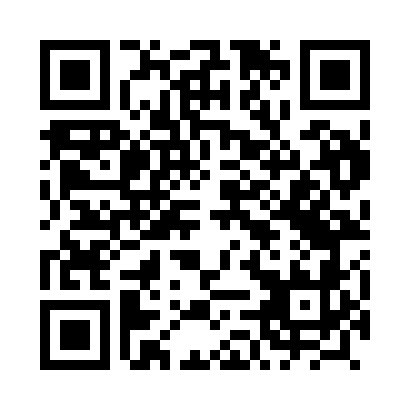 Prayer times for Wielmoza, PolandWed 1 May 2024 - Fri 31 May 2024High Latitude Method: Angle Based RulePrayer Calculation Method: Muslim World LeagueAsar Calculation Method: HanafiPrayer times provided by https://www.salahtimes.comDateDayFajrSunriseDhuhrAsrMaghribIsha1Wed2:545:1612:385:448:0110:122Thu2:515:1412:385:458:0210:153Fri2:485:1212:385:468:0410:184Sat2:455:1012:375:468:0510:215Sun2:415:0912:375:478:0710:236Mon2:385:0712:375:488:0810:267Tue2:355:0512:375:498:1010:298Wed2:315:0412:375:508:1110:329Thu2:285:0212:375:518:1310:3510Fri2:255:0112:375:528:1410:3811Sat2:224:5912:375:538:1610:4112Sun2:224:5812:375:548:1710:4413Mon2:214:5612:375:548:1910:4514Tue2:204:5512:375:558:2010:4615Wed2:204:5312:375:568:2210:4716Thu2:194:5212:375:578:2310:4717Fri2:194:5112:375:588:2410:4818Sat2:184:4912:375:598:2610:4819Sun2:184:4812:375:598:2710:4920Mon2:174:4712:376:008:2910:5021Tue2:174:4612:376:018:3010:5022Wed2:164:4412:376:028:3110:5123Thu2:164:4312:386:038:3210:5124Fri2:164:4212:386:038:3410:5225Sat2:154:4112:386:048:3510:5326Sun2:154:4012:386:058:3610:5327Mon2:154:3912:386:058:3710:5428Tue2:144:3812:386:068:3810:5429Wed2:144:3712:386:078:4010:5530Thu2:144:3712:386:078:4110:5531Fri2:144:3612:396:088:4210:56